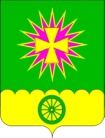 администрациЯ Нововеличковскогосельского поселения Динского районаПОСТАНОВЛЕНИЕот 19.08.2020					                                         № 151станица НововеличковскаяО включении недвижимого имущества в подраздел 1.1 раздела 1 реестрамуниципальной собственности МО Нововеличковское сельское поселение в составе МО Динской районВ соответствии с Федеральным законом от 06.10.2003 № 131-ФЗ «Об общих принципах организации местного самоуправления в Российской Федерации», Уставом Нововеличковского сельского поселения Динского района, руководствуясь Положением «О порядке управления и распоряжения объектами муниципальной собственности Нововеличковского сельского поселения Динского района», утвержденным решением Совета Нововеличковского сельского поселения Динского района от 11.10.2018 № 297-66/3, на основании решения Совета Нововеличковского сельского поселения Динского района от 23.07.2020 3 70-18/4 «О согласовании перечня имущества, принимаемого на безвозмездной основе из муниципальной собственности муниципального образования Динской район в муниципальную собственность Нововеличковского сельского поселения Динского района» от 23.07.2020 № 70-18/4, решения Совета муниципального образования Динской район от 05.08.2020 № 698-76/3 «О передаче из муниципальной собственности муниципального образования Динской район в муниципальную собственность муниципального образования Нововеличковское сельское поселение в составе муниципального образования Динской район недвижимого имущества на безвозмездной основе», акта приема-передачи имущества от 17.08.2020, постановления администрации Нововеличковского сельского поселения Динского района от 20.07.2020 № 125 «О присвоении адреса нежилому зданию с кадастровым номером 23:07:0102009:120»,  п о с т а н о в л я ю:Включить в подраздел 1.1 (муниципальное недвижимое имущество, находящееся в муниципальной собственности недвижимое имущество (здание, строение, сооружение или объект незавершенного строительства, земельный участок, жилое, нежилое помещение или иной прочно связанный с землей объект, перемещение которого без соразмерного ущерба его назначению невозможно, либо иное имущество, отнесенное законом к недвижимости)) раздела 1 реестра муниципальной собственности МО Нововеличковское сельское поселение в составе МО Динской район недвижимое имущество:- нежилое здание – блочно-модульная котельная с кадастровым номером 23:07:0102009:120, площадью 14,4 кв.м, расположенное по адресу: Краснодарский край, Динской район, ст. Воронцовская, ул. Пушкина, 19А, балансовой стоимостью 6 322 000 (шесть миллионов триста двадцать две тысячи) рублей 00 копеек;- земельный участок с кадастровым номером 23:07:0102009:121, площадью 121 кв.м, категория земель – земли населенных пунктов, вид разрешенного использования – коммунальное обслуживание, расположенный по адресу: Краснодарский край, Динской район, ст. Воронцовская, ул. Пушкина, 19А, балансовой стоимостью 19 368 (девятнадцать тысяч триста шестьдесят восемь) рублей 47 копеек.Отделу земельных и имущественных отношений администрации Нововеличковского сельского поселения (Марук) внести соответствующие изменения, указанные в пункте 1 настоящего постановления, в Реестр муниципальной собственности МО Нововеличковское сельское поселение в составе МО Динской район.Муниципальному казенному учреждению «Централизованная бухгалтерия Нововеличковского сельского поселения» (Барилова) внести соответствующие изменения в бухгалтерский учет муниципального имущества, указанного в пункте 1 настоящего постановления.Контроль за исполнением настоящего постановления возложить на заместителя главы администрации Нововеличковского сельского поселения Л.В.Кравченко.Постановление вступает в силу со дня его подписания.Глава Нововеличковскогосельского поселения							           Г.М.Ков